ООО Окна Нск г Новосибирск Ул Объединения 59 Тел 8961-229-79-45Тел 8903-902-00-42                                                       Емал s903902@yandex.ruВадим Анатольевич 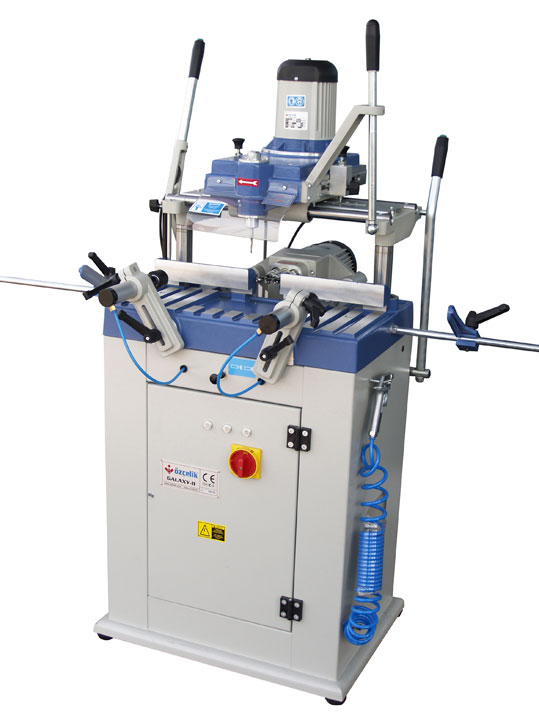 Копировально-фрезерный станок с 3-х шпиндельной головкой  GALAXY-II *Предназначен для фрезерования отверстий под замки и ручки в ПВХ и AL    профилях.*Делает отверстия в различных направлениях.*Прижим профиля пневматический.*Трехшпиндельная сверлильная  головка с  ручной подачей. *Фрезеровка по копиру ручная.  *В комплекте: фреза 5х25х80/8 – 1 шт., сверла п10-л12-п10 с лыской – 1 комплект,   сдувной пистолет.Технические характеристикиGALAXY-IIНапряжение380 ВЧастота50 ГцМощность1,2 КВтСкорость вращения фрезы14000 об./минСкорость вращения сверл1200 об./минДавление воздуха6-8 барПотребление воздуха5 л/минРазмеры: Длина х Ширина х Высота750x700x1500 мм Вес127 Кг